                                                                                                                                                                                                 01Вх. № …………………..                                                                  ДО КМЕТА дата …………………….                                                                  НА ОБЩИНА СЛИВЕН                                                                                                                                                                             ИСКАНЕОт ……………………………………………………………………………....................................чрез упълномощен представител:………………………………………………………………………………………………………..ЕГН……………………………….., Телефон ……………………………………………………..Постоянен адрес: ул. ………………………………………….……... №……вх. ….ет. ….ап. ….Настоящ адрес:    ул. ………………………………………….……... №……вх. ….ет. ….ап. ….ЗА ИЗДАВАНЕ НА :   Удостоверение за раждане – дубликат                                              Заверено копие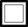    Многоезичен документ                          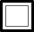 На……………………………………………………………………………………………………………………………...                                    /собствено, бащино, фамилно име/Роден/а/ в гр. Сливен на: …………………………………………………………………………..                                                                                         /дд мм гггг/ЕГН ……………………………….. № на акт за раждане………………………………………...Майка ……………………………………………………………………..  ЕГН ………………… Баща ………………………………………………………………………  ЕГН …………………    Удостоверение за сключен граждански брак – дубликат              Заверено копие    Многоезичен документСъпруг ……………………………………………………………………. ЕГН …………………..                                 /собствено, бащино, фамилно име/Съпруга…………………………………………………………………… ЕГН …………………..                                /собствено, бащино, фамилно име/Бракът е  сключен в гр. Сливен на ………………………………………………………………..                                                                                                                     /дд мм гггг/№ на акт за сключен граждански брак ……………………………………………………………    Препис – извлечение от акт за смърт                                                Заверено копие    Многоезичен документНа ……………………………………………………………………………………………………                             /собствено,бащино,фамилно име на починалия/Починал/а / в гр. Сливен на ……………………………………………………………………….                                                                                                              /дд мм гггг/ЕГН/дата на раждане /…………………….. № на акт за смърт …………………………………            Доброволно предоставям и одобрявам обработването на личните ми данни, които подавам с настоящото искане за издаването на удостоверението.Дата:…………..                                                                                   ПОДПИС:……………Получих документа…………………………………………………………………………………………………………                               /собствено,бащино,фамилно име  /                                                         / дата, подпис /